Муниципальное бюджетное дошкольное образовательное учреждение«Детский сад комбинированного вида № 19 «Рябинка»_____________________________________________________________________. Рубцовск, ул.Комсомольская, 65тел.: (38557) 7-59-69Е-mail: ryabinka.detskiysad19@mail.ruСеминар – практикум с родителями по формированию у детей ЗОЖ«Друзья здоровья»                                      Подготовила:                                                     Лунева Наталья АлександровнаРубцовск, 2021Цель: Формировать у детей и родителей привычки к здоровому образу.Задачи: Познакомить родителей с основными факторами, способствующими укреплению и сохранению здоровья дошкольников в домашних условиях и условиях детского сада.Формировать привычку правильно питаться и вести активный образ жизни.Создать условия для обмена семейным опытом по формированию здорового образа жизни.Ход:- Дорогие родители! Сегодня мы с вами поговорим о самом ценном достоянии человека. О здоровье. И начнем мы с вами, с игрового самомассажа, который необходим для хорошего настроения и для профилактики ОРЗ. Массаж биологически активных зон.Носик, носик! Где ты, носик?(Провести кулачками по крыльям носа -4 раза)Лобик, лобик! Где ты, лобик?(Всеми пальцами провести по лбу от середины к вескам -4 раза)Щечка, щечка! Где ты, щечка?(Пальцами погладить щеки сверху вниз- 4 раза)Будет чистенькая дочка,(Погладить ладонями шею)Будет чистенький сынок,(Растереть ладошками уши)И котенок малышек.(Потереть ладони друг о друга)- Согласитесь, приятно чувствовать себя здоровым, бодрым и веселым! Ведь как говорили древние греки: «В здоровом теле — здоровый дух».- Задумывались ли вы о том, что у нашего здоровья немало добрых и верных друзей?- И сегодня хотелось бы поговорить о некоторых из них. 1 друг – это прохладная чистая вода, которой мы умываемся, обливаемся или обтираемся по утрам. Она закаляет наш организм, прогоняет сон, очищает кожу, смывая с нее грязь, пот и болезнетворные микробы. Ведь и немытые руки, и грязь под ногтями могут стать причиной многих опасных заразных болезней — желтухи или дизентерии: Эти болезни так и называют — «болезнями грязных рук».- А что помогает еще нам смыть грязь с рук? (мыло)- А вы умеете правильно намыливать свои руки? а ручки своего ребенка? Сейчас мы это проверим.- Я приглашаю Вас принять участие в конкурсе «Кто быстрее наденет мыльные перчатки», сделаем себе красивые "белые перчатки". (Перед родителями ставятся тазики с чистой водой, мыльницы с мылом, полотенца. По сигналу каждый участник намыливает руки, создавая из мыльной пены «перчатки», затем демонстрирует их сопернику. Ведущий хвалит родителей, демонстрирует умение намыливать ручки. В конце все тщательно промывают ладошки в чистой воде и вытирают полотенцем.)В процессе намыливания рук с ребенком, можно использовать различные стихи и потешки. Например: «Ладушки, ладушки, с мылом моем лапушки, чистые ладошки, вот вам хлеб, да ложки!».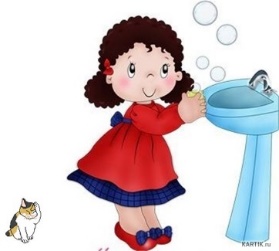 - Второй наш друг — это утренняя зарядка. Мы каждый день, регулярно проводим зарядку, выполняя разные физические упражнения.После утренней зарядки повышается настроение, появляется аппетит, ведь зарядка, регулируя работу всех органов, помогает включиться в дневной ритм.- А ещё во время занятий, мы проводим физкультминутки- это кратковременные физические упражнения, которые проводятся  с целью предупреждения утомления, восстановления работоспособности детей. Физкультминутки помогают отдохнуть, развлечься, снять напряжение, получить ощущение физической разрядки, улучшают кровообращение, снимают утомление мышц, нервной системы, активизируют мышление детей, создают положительные эмоции и повышают интерес к занятиям.Так давайте и мы отдохнём. Дружно поднимаемся – вместе занимаемся! А сейчас мы с вами отправимся в зоопарк.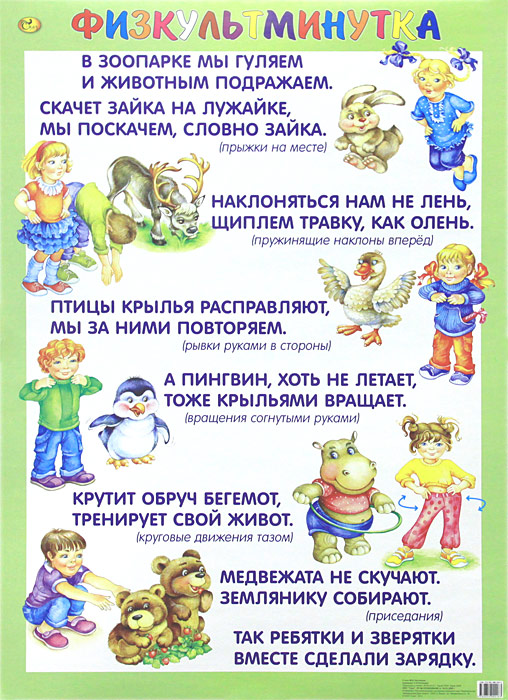 - Третий друг— это теплые солнечные лучи и свежий воздух. Особенно полезный воздух в хвойных, сосновых и еловых борах. Но самое главное вовремя прогулки-это правильное дыхание. Наша задача заключается в том, чтобы научить ребенка правильно дышать. Дыхательная гимнастика восстанавливает нарушенное носовое дыхание, очищает легкие и улучшает их снабжения кислородом. Научив ребенка дышать через нос, вы поможете ему избавиться от частых насморков, гриппа, ангины и т. п.Мы в детском саду ежедневно проводим дыхательную гимнастику.Сейчас я предлагаю вам выполнить всем вместе дыхательную гимнастику, которая называется «Облако Дыхания» Эти упражнения очень полезны для профилактики ОРЗ. Исходное положение- стоя, руки около груди.  Делаем медленный вздох через нос, надуваем животик, руки перед грудью. Медленный выдох через рот, одновременно рисуем круг симметрично обеими руками. Повторяем 3 раза. 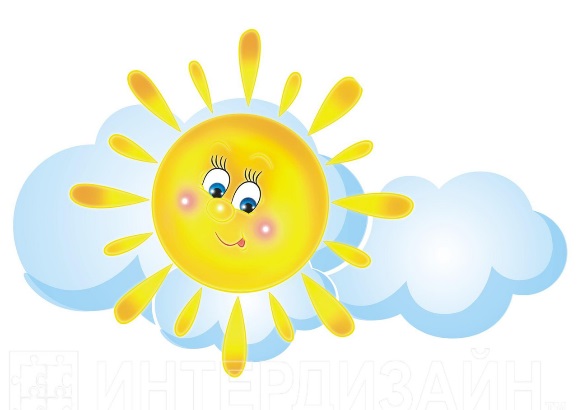 Оздоровительные силы природы очень велики. Очень полезна фитотерапия – лечение травами. Данным метод используют для профилактики простудных заболеваний, органов дыхания, для улучшения общего состояния. - Я подготовила вам буклет, изучив их вы сможете познакомиться с лечебными свойствами растений, но помните, что трава, это лекарство и следует их применять только по назначению врача.- Представьте себе лентяя, который редко моет руки, не стрижет ногти. Дома у него ПЫЛЬНО и ГРЯЗНО, На кухне — горы немытой посуды, крошки и объедки. Как вы считаете, заботится ли этот человек о своем здоровье?Верно! Не заботится! Так значит, как зовут нашего еще одного друга?- Правильно Чистота. Чтобы быть здоровым, нужно следить за чистотой, умываться и мыть руки с мылом, чистить зубы и стричь ногти. Убирать свою комнату и мыть посуду. Ведь недаром говорится: «Чистота — залог здоровья».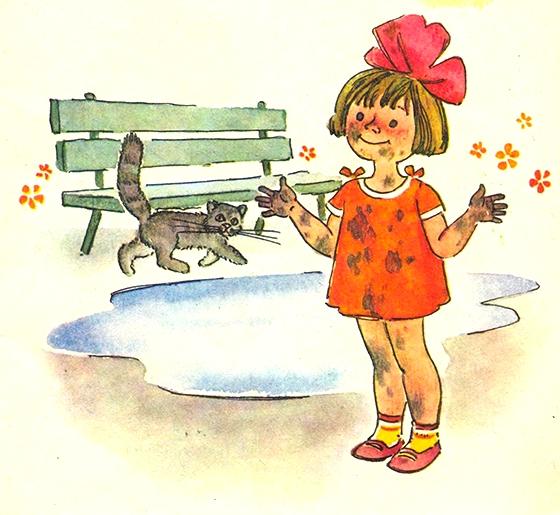 - Посмотрите, какой у нас беспорядок (на полу разбросаны игрушки). Но даже убирать игрушки можно весело: например, посоревноваться, «Кто больше успеет собрать игрушек, мама или ребенок» или «Кто больше с завязанными глазами найдет игрушек» - Я предлагаю вам поучаствовать в конкурсе «Уберем игрушки» (На ковер, на котором лежат в беспорядке различные игрушки, выходят желающие родители, один родитель «мама», другой «его ребенок». У «мамы» в руках емкости для игрушек, детям завязывают глаза шарфиками. По сигналу ведущего «дети» находят игрушки и несут их на голос «своей мамы». При подведении итога «детей» хвалят за внимательность и умение убирать игрушки, за желание оказывать помощь маме.- Молодцы, очень хорошо поработали, а теперь и время отдохнуть.  А вы знали, что музыка тоже лечит и помогает отдохнуть?- Музыкотерапия – это лекарство, которое дети слушают. Мелодия доставляет ребёнку радость, замедляет пульс, увеличивает силу сердечных сокращений.- Давайте садитесь  поудобнее, закройте глаза и… наслаждайтесь (звучит мелодия). 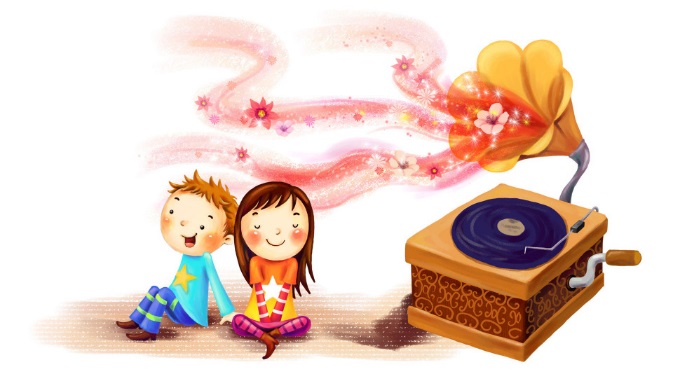 Еще один друг нашего здоровья – это правильное и здоровое питание. Правильное и Здоровое питание -  это необходимое условие гармоничного роста, физического и нервно-психического развития ребенка, устойчивости к действиям инфекции и других неблагоприятных факторов внешней среды. Предлагаю вам памятки «Полезные продукты» и «Рецепты блюд для плохо кушающих детей» 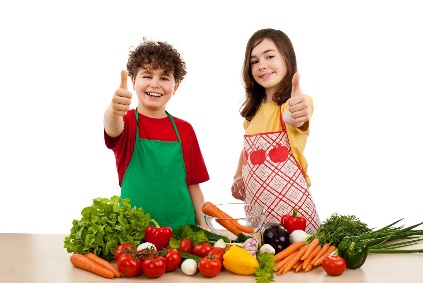 - Но мы с вами забыли еще об одном нашем преданном друге — о движении.Давайте подумаем, может ли быть здоровым человек, который ведет неподвижный образ?Верно! Не может!А почему? Его мышцы, сердце не тренируются. Он не дышит свежим воздухом, ему не хватает солнечных лучей и кислорода.Малая подвижность ослабляет здоровье!А движение, особенно на свежем воздухе, делает нас сильными, ловкими, закаленными!Я представляю вашему вниманию работу по развитию двигательных навыков у детей в детском саду.- Сегодня на семинаре мы с вами вспомнили друзей нашего здоровья и давайте пообещаем про них никогда не забывать и простые правила здоровья обязательно соблюдать. Всем большое спасибо. До свидания.